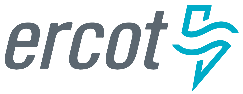 April 2017 ERCOT Monthly Operations Report
Reliability and Operations Subcommittee Meeting June 8th, 2017Table of Contents1.	Report Highlights	22.	Frequency Control	32.1.	Frequency Events	32.2.	Responsive Reserve Events	42.3.	Load Resource Events	43.	Reliability Unit Commitment	44.	Wind Generation as a Percent of Load	55.	Congestion Analysis	65.1.	Notable Constraints for April	65.2.	Generic Transmission Constraint Congestion	85.3.	Manual Overrides for April	85.4.	Congestion Costs for Calendar Year 2017	86.	System Events	96.1.	ERCOT Peak Load	96.2.	Load Shed Events	96.3.	Stability Events	96.4.	Notable PMU Events	106.5.	TRE/DOE Reportable Events	106.6.	New/Updated Constraint Management Plans	106.7.	New/Modified/Removed RAS	106.8.	New Procedures/Forms/Operating Bulletins	107.	Emergency Conditions	107.1.	OCNs	107.2.	Advisories	107.3.	Watches	107.4.	Emergency Notices	108.	Application Performance	118.1.	TSAT/VSAT Performance Issues	118.2.	Communication Issues	118.3.	Market System Issues	119.	Model Updates	11Appendix A: Real-Time Constraints	12Report HighlightsThe unofficial ERCOT peak for April was 53,420 MW.There were five frequency events in April. PMU data indicates the ERCOT system transitioned well in each case.There were five instances where Responsive Reserves were deployed, four of which were the result of frequency events.There were six RUC commitments in April. The level of reportable SCED congestion decreased in April. This congestion was mostly due to planned outages as well as high wind output. There were fifty-eight instances over 30 days on the Generic Transmission Constraints (GTCs) in April. There were twenty-eight days on the Panhandle GTC, one day on the North – Houston GTC, and twenty-nine days on the Bakersfield GTC in April. There was no activity on the remaining GTCs during the Month. There were no significant system events for the month of April.ERCOT Applications performed well throughout the month. There were no ERCOT related application performance issues.Frequency ControlFrequency EventsThe ERCOT Interconnection experienced five frequency events in April, all of which resulted from Resource trips. The average event duration was approximately 0:03:39.When analyzing frequency events, ERCOT evaluates PMU data according to industry standards. Events with an oscillating frequency of less than 1 Hz are considered to be inter-area, while higher frequencies indicate local events. Industry standards specify that damping ratio for inter-area oscillations should be 3.0% or greater. All events listed below indicate the ERCOT system met these standards and transitioned well after each disturbance.Reported frequency events will include both frequency events where frequency was outside the range of 60±0.1 Hz as well as those determined to be Frequency Measurable Events (FME) as defined by BAL-001-TRE-1.  Delta Frequency is defined as the difference between the pre-perturbation and post-perturbation frequency.  The Duration of Event is defined as the time it takes for the frequency to recover to lesser/greater of the frequency at the time of the frequency event (t(0) or “A-point”) for low/high-frequency events, respectively.  Further details on FMEs can be found in the MIS posted BAL-001-TRE-1 PDCWG Unit Performance reports.  A summary of the frequency events is provided below: (Note: frequency events highlighted in blue have been identified as FMEs per BAL-001-TRE-1 and the Performance Disturbance Compliance Working group.) Currently, the Critical Inertia Level for ERCOT is approximately 100,000 MW-s (Source: link)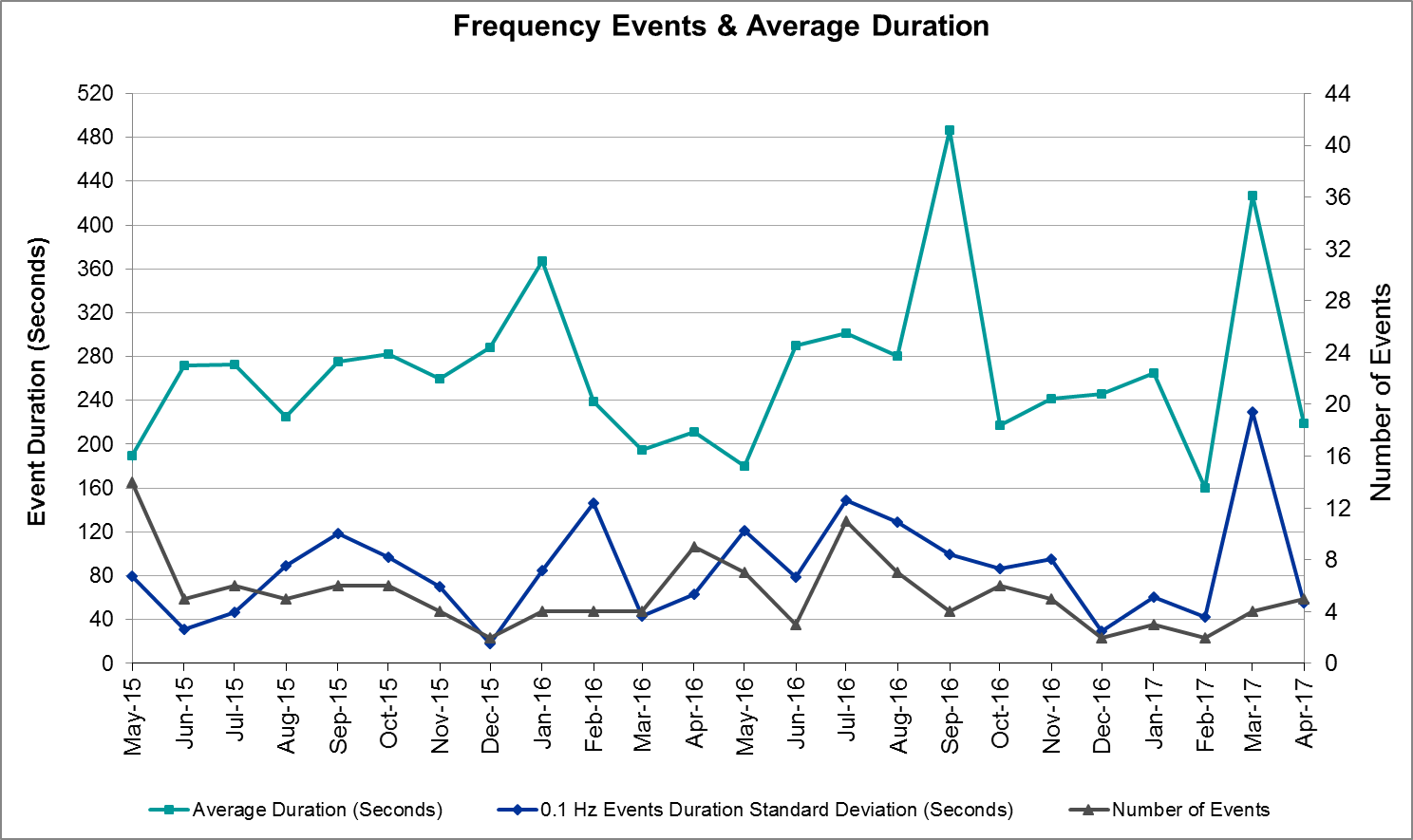 (Note: All data on this graph encompasses frequency event analysis based on BAL-001-TRE-1.)Responsive Reserve EventsThere were five events where Responsive Reserve MWs were released to SCED in April. The events highlighted in blue were related to frequency events reported in Section 2.1 above.Load Resource EventsNone.	Reliability Unit CommitmentERCOT reports on Reliability Unit Commitments (RUC) on a monthly basis. Commitments are reported grouped by operating day and weather zone. The total number of hours committed is the sum of the hours for all the units in the specified region. Additional information on RUC commitments can be found on the MIS secure site at Grid  Generation  Reliability Unit Commitment.There were no DRUC commitments in April.There were six HRUC commitments in April.Wind Generation as a Percent of Load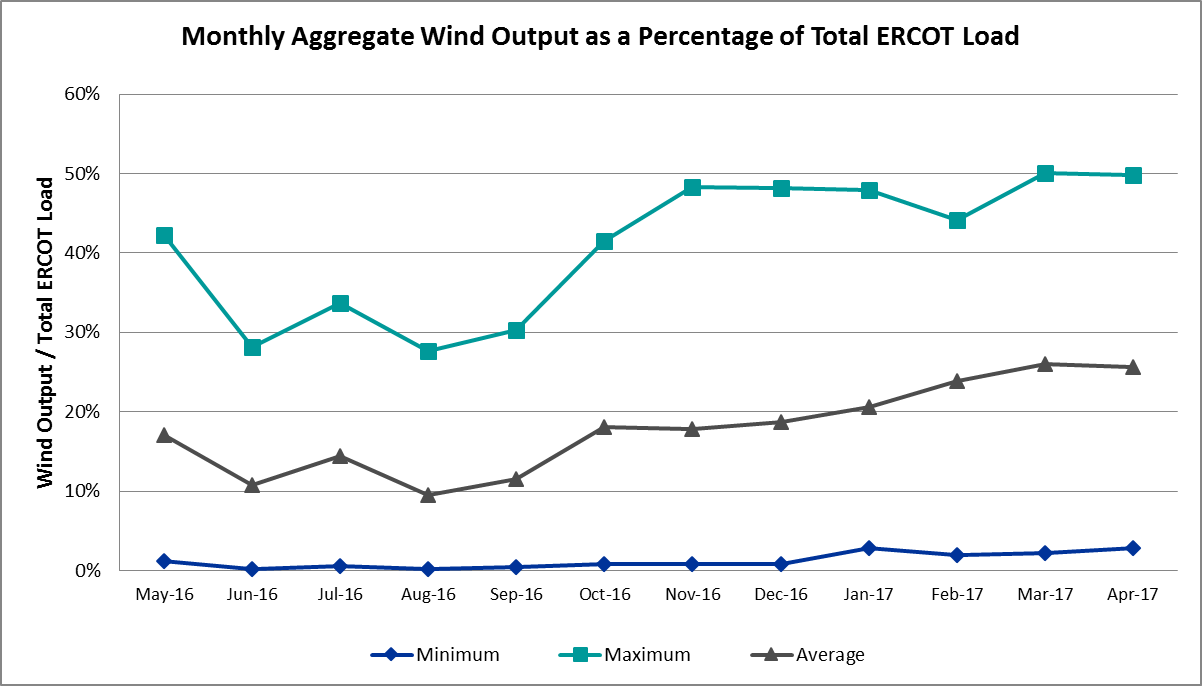 Congestion AnalysisThe number of congestion events experienced by the ERCOT system decreased in April. There were fifty-eight instances over 30 days on the Generic Transmission Constraints (GTCs) in April.Notable Constraints for AprilNodal protocol section 3.20 specifies that ERCOT shall identify transmission constraints that are active or binding three or more times within a calendar month. As part of this process, ERCOT reports congestion that meets this criterion to ROS. In addition ERCOT also highlights notable constraints that have an estimated congestion rent exceeding $1,000,000 for a calendar month. These constraints are detailed in the table below. Rows highlighted in blue indicate the congestion was affected by one or more outages. For a list of all constraints activated in SCED for the month of April, please see Appendix A at the end of this report.Generic Transmission Constraint CongestionThere were twenty-eight days on the Panhandle GTC, one day on the North – Houston GTC, and twenty-nine days on the Bakersfield GTC in April.  There was no activity on the remaining GTCs during the Month.Note: This is how many times a constraint has been activated to avoid exceeding a GTC limit, it does not imply an exceedance of the GTC occurred or that the GTC was binding.Manual Overrides for AprilNone.Congestion Costs for Calendar Year 2017The following table represents the top twenty active constraints for the calendar year based on the estimated congestion rent attributed to the congestion. ERCOT updates this list on a monthly basis.System EventsERCOT Peak LoadThe unofficial ERCOT peak load for the month was 53,420 MW and occurred on April 28th during hour ending 17:00.Load Shed EventsNone.Stability EventsNone.Notable PMU EventsERCOT analyzes PMU data for any significant system disturbances that do not fall into the Frequency Events category reported in section 2.1. The results are summarized in this section once the analysis has been completed.There were no reportable events in April.TRE/DOE Reportable EventsNone.New/Updated Constraint Management PlansNone.New/Modified/Removed RASNone.New Procedures/Forms/Operating BulletinsERCOT has revised the following procedure manuals, effective April 04, 2017ERCOT has revised the following procedure manuals, effective April 06, 2017Emergency ConditionsOCNsNone. AdvisoriesWatchesNone.Emergency NoticesNone.Application PerformanceTSAT/VSAT Performance IssuesNone.Communication IssuesNone.Market System IssuesNone.Model UpdatesThe Downstream Production Change (DPC) process allows ERCOT to make changes in the on-line Network Operations Model without loading a completely new model.  The purpose of this process is to allow for reliable grid operations as system conditions change between designated Network Operations Model database loads.  The DPC process is limited in scope to just those items listed below, with equipment ratings updates being the most common.  ERCOT has seen a rise in the use of the DPC process to make on-line updates to the Network Operations Model in recent years, instead of through the standard Network Operations Model Change Request process.Static Line ratings (Interim Update)Dynamic Line ratings (non-Interim Update)Autotransformer ratings (non-Interim Update)Breaker and Switch Normal status (Interim Update)Contingency Definitions (Interim Update)RAP and RAS changes or additions (Interim Update)Net Dependable and Reactive Capability (NDCRC) values (Interim Update)Impedance Updates (non-Interim)Appendix A: Real-Time ConstraintsThe following is a complete list of constraints activated in SCED for the month of April.  Full contingency descriptions can be found in the Standard Contingencies List located on the MIS secure site at Grid  Generation  Reliability Unit Commitment.Date and TimeDelta FrequencyDelta FrequencyMax/Min FrequencyMax/Min FrequencyDuration of EventDuration of EventPMU DataPMU DataPMU DataPMU DataLoadWindInertia1Date and Time(Hz)(Hz)(Hz)(Hz)Duration of EventDuration of EventOscillation Mode (Hz)Oscillation Mode (Hz)Damping RatioDamping Ratio(MW)% (MW-s)4/10/2017 3:254/10/2017 3:250.0700.07059.9059.900:03:230:03:23No PMU Data Available.No PMU Data Available.No PMU Data Available.29,84936%178,6514/13/2017 9:144/13/2017 9:140.1120.11259.8659.860:03:490:03:490.740.749%35,6818%200,4734/16/2017 8:474/16/2017 8:470.0750.07559.9159.910:02:130:02:13No PMU Data Available.No PMU Data Available.No PMU Data Available.32,11124%181,5294/26/2017 18:294/26/2017 18:290.0390.03959.9059.900:04:320:04:32No PMU Data Available.No PMU Data Available.No PMU Data Available.44,95311%255,4574/30/2017 5:314/30/2017 5:310.0320.03259.9159.910:04:190:04:19No PMU Data Available.No PMU Data Available.No PMU Data Available.26,87944%160,904Date and Time Released to SCEDDate and Time RecalledDuration of EventMaximum MWs Released4/10/2017 3:25:544/10/2017 3:28:100:02:16261.684/13/2017 9:14:364/13/2017 9:18:000:03:24627.474/14/2017 8:57:294/14/2017 8:59:300:02:01113.704/16/2017 8:47:554/16/2017 8:49:150:01:20128.984/26/2017 18:29:264/26/2017 18:33:540:04:28488.98Resource Location# of ResourcesOperating DayTotal # of Hours CommittedTotal MWhsReason for CommitmentCoast24/14/2017229,920Local CongestionSouthern14/22/2017140Voltage SupportSouthern14/25/201751,650Local CongestionSouthern14/26/201782,640Local CongestionCoast14/28/201721,498Local CongestionCoast24/29/201796,675Local CongestionContingency NameOverloaded Element# of Days Constraint ActiveCongestion RentTransmission ProjectContingency NameOverloaded Element# of Days Constraint ActiveCongestion RentTransmission ProjectBasecasePNHNDL GTC28$15,857,860.87Hecker- WhitePoint 138 kVWhitepoint - Rincon 138 kV7$14,822,421.12Jewett - Singleton 345 kVGibbons Creek - Twin Oak Switch 345 kV1$10,804,684.83Houston Import ProjectRoans Prairie - Rothwood & Singleton – Tomball 345 kVSingleton - Zenith 345 kV12$10,511,799.44Houston Import ProjectNorth Pharr - Pharr Magic Valley 138 kVNorth Mcallen - West Mcallen 138 kV7$7,271,156.54Jewett – Singleton 345 kVSingleton - Gibbons Creek 345 kV11$7,054,315.84Houston Import ProjectHicks Switch – Alliance & Roanoke 345 kVBlue Mound - Wagley Robertson 138 kV11$6,518,320.10Jewett - Singleton 345 kVGibbons Creek - Singleton 345 kV4$4,795,661.53Houston Import ProjectCedar Bayou Plant - Quanum & Strange 138 kVChannelview - Lynch 138 kV2$3,308,412.94Carrollton Northwest – Lewisville Switch 345 kVCarrollton Northwest - Lakepointe Tnp 138 kV13$3,063,824.735488Roans Prairie - Rothwood & Singleton - Tomball 345 kVSingleton - Zenith 345 kV3$2,601,096.69Houston Import ProjectJones Street Tnp to Lewisville Swithc 138 kVTi Tnp - West Tnp 138 kV4$2,451,766.27Lon Hill 69a1 138/69 kVKoch Up River 138/69 kV2$1,688,035.40Trinidad – Richland Chambers 345 kVBig Brown Ses - Jewett 345 kV1$1,617,200.02Eagle Mountain – Saginaw Switch 138 kVEagle Mountain Ses - Morris Dido 138 kV1$1,563,242.27Mercers Gap Sw - Comanche Switch 138 kVHolder 138/69 kV27$1,558,584.57Bellaire - Smithers 345 kVBellaire - Wa Parish 345 kV4$1,388,113.17Chevron Has - Ward Gulf TapPermian Basin Ses 138/1kV1$1,326,224.51Fort Stockton Plant 138_69t1Solstice - Pig Creek Tap 138kV28$1,178,364.443705Rio Hondo – North Endinburg 345 kV & Harlingen SwitchBurns Sub - Rio Hondo 138kV8$1,127,827.55Coleto Creek 345_138h 345/138 kVColeto Creek - Victoria 138 kV1$1,101,562.04Greens Bayou - Gable & Hardy – Crocket 138 kVMidtown - Garrott 138 kV1$1,067,290.23Asphalt Mines – Blewett 138 kVHamilton Road - Maverick 138 kV14$967,783.8716TPIT0024North Mccamey - Odessa Ehv 345 kVSolstice - Pig Creek Tap 138 kV12$498,881.513705Big Hill - Kendal 345 kVHamilton Road - Maverick 138 kV9$428,105.1416TPIT0024Ajo to Rio Hondo 345 kVRaymondville 1 - Raymondville 2 69 kV7$293,169.175169, Jardin - Cotulla Sub 138 kVDilley Switch Aep - Cotulla Sub 69 kV3$283,972.185222Carrollton Northwest – Lewisville Switch 345 kVLewisville Switch - Jones Street Tnp 138 kV5$274,596.95Victoria-Victoria DuPont Switch 138kvGreenlake - Weaver Road 69kV3$253,914.01Abilene South to Bluff CreekAbilene Elmcreek - Abilene Northwest 69kV3$253,858.05Cobb Switching Station to Jacksboro Switching 345 kVRice Switch - Markley (Oncor) 138kV9$247,350.85WhitePoint - Lon_Hill & South Texas Project 345 kVBeeville - Normanna 69kV3$238,698.08Armstrong Aep to Yturria SubRaymondville 1 - Raymondville 2 69kV10$221,258.28BasecaseBurns Sub - Rio Hondo 138kV3$158,481.03Laquinta to Lobo 138 KVBruni Sub 138/69kV8$130,917.595529Jewett - Singleton 345kvBtu_Jack_Creek - Twin Oak Switch 345kV3$114,278.38Houston Import ProjectTri Corner – Tyler Grande & Martin Lake - Elkton 345 kVTyler West 138/1kV4$63,510.89BasecaseFlat Rock Lcra - Wirtz 138kV3$38,672.864465BasecaseBKRSFL GTC29$30,553.96Ajo to Nelson Sharpe 345 KVHarlingen Switch - Raymondville 1 69kV3$18,818.995169Cottonwood Road Switch to Loftin 69 kVBowie 138/69kV7$7,686.69Big Hill - Kendal 345 kVRocksprings - Friess Ranch 69kV7$6,819.37Cagnon – Calaveras & Braunig 345kVSkyline - Calaveras 345kV5$6,350.75Big Hill to Twin Buttes 345 kVRocksprings - Friess Ranch 69kV3$3,802.82North Edinburg –Wed Ednburg & Palmhurst 138 kVAzteca Sub - Se Edinburg 138kV4$1,721.83ContingencyBinding Element# of 5-min SCED IntervalsEstimated Congestion RentTransmission ProjectBasecasePanhandle GTC13,143$30,453,930.46Panhandle UpgradeWhite point - McCambell & Hecker 138 kVWhitepoint - Rincon 138kV1,352$24,325,582.27Carrollton Northwest – Lewisville Switch 345 kVCarrollton Northwest - Lakepointe Tnp 138kV5,482$22,181,556.655488Hicks Switch – Alliance & Roanoke Switch 345kvWagley Robertson - Summerfield 138kV1,429$20,785,800.16Roans Prairie - Rothwood & Singleton - Tomball 345 kVSingleton - Zenith 345kV6,920$19,188,661.35Houston Import ProjectHecker to Whitepoint 138 kVWhitepoint - Rincon 138kV1,447$14,822,421.12Roans Prairie - Rothwood & Singleton - Tomball 345 kVSingleton - Zenith 345kV3,615$11,831,066.09Houston Import ProjectJewett - Singleton 345 kVGibbons Creek - Twin Oak Switch 345kV298$10,861,578.84Houston Import ProjectWhite point - Hecker & Dupont Switch - Ingleside 138 kVWhitepoint - Rincon 138kV761$9,477,211.29Jewett - Singleton 345 kVSingleton - Gibbons Creek 345kV2,887$7,620,579.90Houston Import ProjectNorth Pharr to Pharr Magic Valley 138 KVNorth Mcallen - West Mcallen 138kV389$7,271,156.54Jewett - Singleton 345 kVGibbons Creek - Singleton 345kV1,409$6,765,164.683937, Houston Import ProjectHicks Switch – Alliance & Roanoke Switch 345kvBlue Mound - Wagley Robertson 138kV817$6,612,343.29Victoria – Victoria Dupont Switch 138 kVFormosa - Lolita 138kV249$5,906,733.06Formosa Unit Formosg12Formosa - Lolita 138kV77$5,518,567.35Roserock Solar to Fort Stockton 138 kVBarrilla - Fort Stockton Switch 69kV719$4,768,320.64Singleton – Tomball & Roans Prairie 345 kVSingleton - Zenith 345kV2,206$4,377,884.85Houston Import ProjectRoans Prairie - Rothwood & Singleton - Tomball 345 kVBellville South - Peters 138kV334$3,772,431.71Big Brown SES -Jewett 345 kVTrinidad Ses - Richland Chambers 345kV31$3,672,664.115480North Edinburg 345_1382 345/138 KVBurns Sub - Rio Hondo 138kV305$3,495,286.45Procedure TitlePOBReal-Time Desk779Procedure TitlePOBDC Tie Desk780Real-Time Desk781Scripts782Transmission & Security Desk783Date and TimeDescription4/13/17 09:20Advisory issued due to Physical Responsive Capability being below 3000 MW.Transmission OperatorNumber of DPCsSTEC1Oncor2AEP6ContingencyConstrained ElementFrom StationTo Station# of Days Constraint ActiveBASE CASEBKRSFLn/an/a29XFTS89PIGTAP_SOLSTI1_1SOLSTICEPIGTAP28BASE CASEPNHNDLn/an/a28SZEPCMN8HLD_FMR1HLDHLD27SBRAUVA8HAMILT_MAVERI1_1MAVERICKHAMILTON14SBRAUVA8HAMILT_MAVERI1_1HAMILTONMAVERICK14DCRLLSW5591__ALKPNTCRLNW13DRNS_TB5SNGZEN98_ASNGZEN12SNORODE5PIGTAP_SOLSTI1_1SOLSTICEPIGTAP12DHCKRNK56270__CWGROBBLMND11DJEWSNG5SNGXGC75_1GIBCRKSNG11SARMRA38RAYMND_RAYMON1_1RAYMOND1RAYMND210SARMRA38RAYMND_RAYMON1_1RAYMND2RAYMOND110DBIGKEN5HAMILT_MAVERI1_1HAMILTONMAVERICK9SBOMJC256560__BMRKLYRICSW9DRIOHAR5BURNS_RIOHONDO_1RIOHONDOMV_BURNS8SLAQLOB8BRUNI_69_1BRUNIBRUNI8SAJORI25RAYMND_RAYMON1_1RAYMND2RAYMOND17SCRDLOF9BOW_FMR1BOWBOW7SPHAPHA8GCB_100_1N_MCALLNW_MCALLN7DBIGKEN5FRIR_ROCKSP1_1FRIRROCKSPRS7DHECWHI8RINCON_WHITE_2_1WHITE_PTRINCON7DCRLLSW5590__ALWSSWLWVJS5DCAGBRA5N5_P4_2_1CALAVERSSKYLINE5SBISMI5BI_WAP50_AWAPBI4DNEDPAL8AZTECA_SE_EDI1_1AZTECASE_EDINB4DTRCTYG5TYWST_MR1HTYWSTTYWST4BASE CASERANDAD_ZAPATA1_1RANDADOZAPATA4DJEWSNG5SNGXGC99_1GIBCRKSNG4SBRAUVA8EAGLHY_MAVERI1_1MAVERICKEAGLHYTP4SLWVLWS8588_A_1LWSVWLWVTI4SABSBLU8ABEC_ABNTHW2_1ABNTHWSTABEC3DJEWSNG5JK_TOKSW_1TOKSWJK_CK3DRNS_TB5SNGZEN99_ASNGZEN3SASPPAI8ASPM_69T1ASPMASPM3DWH_STP5BEEVIL_NORMAN1_1NORMANNABEEVILLE3SJARDIL8DIL_COTU_1DILLEYSWCOTULAS3SBIGTWI5FRIR_ROCKSP1_1FRIRROCKSPRS3DSNG_TB5SNGZEN98_ASNGZEN3BASE CASEBURNS_RIOHONDO_1RIOHONDOMV_BURNS3SN_SAJO5HARLNS_RAYMON1_1HARLNSWRAYMOND13DJFSCGR8JFSSC_06_AJFSSC3BASE CASE38T365_1WIRTZFLATRO3DVICV_D8GREENL_WEAVER1_1WEAVERRDGREENLK3DLWSRNK5570_B_1POCKRUSCCRNTH3SFAICOR8342T195_1GRANMOMARBFA2XNED258NEDIN_138HNEDINNEDIN2DVICEDN8VND_PLCE_1PLCEDOSVANBLT692DGILHOR8342T195_1GRANMOMARBFA2SCTHHA38HAMILT_MAVERI1_1HAMILTONMAVERICK2DWH_STP5REFUG_VICTO_1C_1VICTORIAOCONNOR2XNED358BURNS_RIOHONDO_1RIOHONDOMV_BURNS2SBUZLME8BUZSW_AXF1BUZSWBUZSW2DCBYRN28CV_LH_03_ALHCV2DVICV_D8FORMOS_LOLITA1_1LOLITAFORMOSA2SSPUASP8ROTN_WOLFGA1_1WOLFGANGROTN2SMYRSPR8BOW_FMR1BOWBOW2XLON589KOCH_UP_69A1KOCH_UPKOCH_UP2XMDS58MGSES_MR4HMGSESMGSES2SADALA28663__AMGPSWCMNSW2XLOB58ASHERT_CATARI1_1ASHERTONCATARINA2DCHB_NB5BCVPSA03_APSABCV2SDELNED5RAYMND_RAYMON1_1RAYMND2RAYMOND12SBBSNA5560__ABBSESNAVARRO2SL_4RAY8RAYBURN_69_2RAYBURNRAYBURN2SBOSELM51030__BBOSQUESWRGH1DFERGRA838T365_1WIRTZFLATRO1SMCEABS86585__AESKSWTRNT1SCOLLON5VICTO_WARBU_1A_1VICTORIAWARBURTN1DWH_STP5AIRCO4_RINCON1_1AIRCO4RINCON1DGBY_GS8GT_MID90_AGTMID1SARMRA38HARLNS_RAYMON1_1HARLNSWRAYMOND11SDELLAR8LARDVN_MILO1_1LARDVNTHMILO1SKLELOY8LOYOLA_69_1LOYOLALOYOLA1SHSAPB38PBSES_MR1HPBSESPBSES1SDOWMOO8UVALDE_W_BATE1_1UVALDEW_BATESV1DMARPA_832T311_1BURNETBERTRA1DSALHUT5421__ABCESWSNDSW1DAUSLOS5FAYETT_AT2HFAYETTFAYETT1BASE CASELGD_SANTIA1_1LGDSANTIAGO1DVICEDN8NUR_FORT_1NURSRYSFORTRSW1SFAILAG838T365_1WIRTZFLATRO1DTRSRCH540__ABBSESJEWET1SFTLMES8BGLK_PHBL_T1_1BGLKPHBL_TAP1XCOL58COLETO_VICTOR2_1COLETOVICTORIA1SSCUSU28ROTN_WOLFGA1_1WOLFGANGROTN1DFERPAL832T311_1BURNETBERTRA1SFAICOR838T365_1WIRTZFLATRO1DEMSSAG86265__AEMSESMRSDO1SVICCO28COLETO_VICTOR2_1COLETOVICTORIA1SMCEABS8ABEC_ABNTHW2_1ABNTHWSTABEC1DGBYCRN8BCVPSA03_APSABCV1SPAWLON5BEEVIL_NORMAN1_1NORMANNABEEVILLE1DDILCOT8DIL_COTU_1DILLEYSWCOTULAS1SBRAUVA8EAGLHY_ESCOND1_1EAGLHYTPESCONDID1SKOCNU28GILA_MORRIS1_1GILAMORRIS1BASE CASEN_TO_Hn/an/a1SL_4VIC8RAYBURN_69_2RAYBURNRAYBURN1DLONWAR5REFUG_VICTO_1C_1VICTORIAOCONNOR1DJEWSNG5256_A_1TOKSWGIBCRK1DFERHOR8342T195_1GRANMOMARBFA1SSCLWF286560__BMRKLYRICSW1DLONWAR5BEEVIL_NORMAN1_1NORMANNABEEVILLE1SCOLLON5COLETO_VICTOR2_1COLETOVICTORIA1SZEPCMN8DOW_RISN_1RISNGSTRDOWNING1SNADRIC8NAD_ELCM_1NADASELCMPOS1DSNG_TB5SNGZEN99_ASNGZEN1SWINPBS86101__ANOTSWCHEYT1SHWRWEL8921T163_1MCNEIL_HWRDTP1SBIWAP5BI_SMR98_ASMITHERSBI1DCC1_VICCOLETO_VICTOR1_1COLETOVICTORIA1XCO2L58COLETO_VICTOR2_1COLETOVICTORIA1SODLBRA8HAMILT_MAVERI1_1HAMILTONMAVERICK1DWISALV8JACKCNTY_BLSRA_1JACKCNTYBLSRA1BASE CASESNYDER_WKN_BK1_1ENASWKN_BKR1